ГОСУДАРСТВЕННОЕ БЮДЖЕТНОЕ ДОШКОЛЬНОЕ ОБРАЗОВАТЕЛЬНОЕ УЧРЕЖДЕНИЕ «ДЕТСКИЙ САД № 28 «БЕРКАТ»»с. ГОЙТЫ УРУС - МАРТАНОВСКОГО МУНИЦИПАЛЬНОГО РАЙОНА»ПРИНЯТ                                                                           УТВЕРЖДЕН     на педагогическом                                                           приказом ГБДОУ                   совете  № 4                                                                       детский сад № 28 «Беркат» от 30. 03. 2022г.                                                               от 30.03.2022  №14 - од Отчет о результатах самообследования Государственного бюджетного дошкольного образовательного учреждения«Детский сад № 28 «Беркат» с. Гойты за 2021год.с.ГойтыОбщие сведения об образовательной организацииГосударственное бюджетное дошкольное образовательное учреждение «Детский сад №28 «Беркат»» (далее – Детский сад) расположено в жилом районе села в стороне от производящих предприятий и торговых мест. Здание Детского сада построено по типовому проекту. Проектная наполняемость на100 мест. Общая площадь здания 1317.2 кв. м, из них площадь помещений, используемых непосредственно для нужд образовательного процесса,1020.6кв.м.Цель деятельности Детского сада–осуществление образовательной деятельности по реализации образовательных программ дошкольного образования.Предметом деятельности Детского сада является формирование общей культуры, развитие физических, интеллектуальных, нравственных, эстетических и личностных качеств, формирование предпосылок  учебной деятельности, сохранение и укрепление здоровья воспитанников.Режим работы Детского садаРабочая неделя–пятидневная, с понедельника по пятницу.Длительность пребывания детей в группах–12часов. Режим работы групп–с7:00 до 19:00.Наличие локальных актов образовательного учрежденияВ части содержания образования, организации образовательного процесса	- коллективный договор;Правила внутреннего трудового распорядка;Положение об Общем собрании трудового коллектива;Положение о педагогическом совете;Положение о Родительском комитете;Положение о родительском собрании;Положение о родительском собрании группы Учреждения;Положение о работе с персональными данными сотрудников Учреждения;Положение о работе с персональными данными воспитанников и родителей (законных представителей) Учреждения;Положение об организации.Вывод: данная организация зарегистрирована и функционирует в соответствиис нормативными документами в сфере образования Российской Федерации.Аналитическая частьОценка образовательной деятельностиВ своей деятельности Учреждение руководствуется законами РоссийскойФедерации, Чеченской  Республики, нормативными правовыми актами органов исполнительной власти Российской Федерации и Чеченской Республики;Федеральным законом Российской Федерации «Об  образовании в Российской Федерации» от29 декабря 2012г.N273-ФЗ (статья 28. Компетенция, права, обязанности и ответственность образовательной организации; статья29. Федеральным законом Российской Федерации «Об образовании в Российской Федерации» от 29 декабря 2012г.N273-ФЗ с изменениями от 8 декабря 2020 года;Информационная открытость образовательной организации);Информационная открытость образовательной организации);приказом Министерства образования и науки Российской Федерации от 14.06.2013№462«ОбутвержденииПорядка проведения самообследования образовательной организацией» (с изменениями и дополнениями от 14.12.2017г.);приказом Министерства образования и науки Российской Федерации от 10.12.2013 г. №1324 «Об утверждении показателей деятельности образовательной организации, подлежащей самообследованию; методическими рекомендациями по расчету показателей независимой оценки качества образовательной деятельности организаций, осуществляющих образовательную деятельность (утв. Министерством образования и науки Российской Федерации 15.09.2016№АП - 87/02 вн);Законом Чеченской Республики от 30 октября 2014 года N 37-РЗ «Об образовании в Чеченской Республике»;Порядком организации осуществления образовательной деятельностипо основным общеобразовательным программам дошкольного образования, утвержденным приказом Минобрнауки России от 30 августа 2013г. №1014,договором между Учреждением и родителями (законными представителями),Уставом ДОУ.Деятельность ГБДОУ направлена на реализацию основных целей дошкольного образования: сохранение и укрепление физического и психического здоровья детей; обеспечение интеллектуального, личностного и физического развитияребенка; осуществление необходимой коррекции отклонений в развитии ребенка; приобщение детей к общечеловеческим ценностям; взаимодействие с семьей воспитанников для обеспечения полноценного развития ребенка, реализация требований ФГОС ДО по гражданско – патриотическому воспитанию через приобщение детей дошкольного возраста к истории, культуре своего народа.Структурной единицей Учреждения является группа воспитанников, формируемая  приказом по Учреждению.В группах общеразвивающей направленности осуществляется реализация образовательной программы дошкольного образования.Освоение образовательных программ дошкольного образования не сопровождается проведением промежуточных аттестаций и итоговой аттестации обучающихся.Предметом деятельности Учреждения являются; формирование общей культуры, развитие физических, интеллектуальных, нравственных, эстетических и личностных качеств,  формирование предпосылок учебной деятельности, сохранение и укрепление здоровья воспитанников.Детский сад посещают 231 воспитанник в возрасте от 2 до 7 лет. В детском саду сформировано 5 групп общеразвивающей направленности. Из них:2ая группа раннего возраста – 46 детей;Средняя группа  – 47детей;Старшая группа  – 46детей;Старшая группа	– 46детей;Подготовительная к школе группа – 46 детей.Воспитательная работаЧтобы выбрать стратегию воспитательной работы, в 2021году проводился анализ состава семей воспитанников.Характеристика семей по составуХарактеристика семей по количеству детейВоспитательная работа строится с учетом индивидуальных особенностей детей, с использованием разнообразных форм и методов, в тесной взаимосвязи воспитателей, специалистов и родителей. Детям из неполных семей уделяется большее внимание в первые месяцы после зачисления в Детский сад.Оценка системы управления организацииУправление Детским садом осуществляется в соответствии с действующим законодательством и уставом Детского сада.Управление Детским садом строится на принципах единоначалия иколлегиальности. Коллегиальными органами управления являются: управляющий совет, педагогический совет, общее собрание работников. Единоличным исполнительным органом является руководитель – заведующий.Органы управления, действующие в Детском саду:В ДОУ сформированы коллегиальные органы управления:Общее собрание трудового коллектива – представляет полномочия работников ДОУ, в состав Общего собрания входят все работники ДОУ, председателем трудового коллектива является – заведующий ДОУ Амерхаджиева Т. Д.Педагогический совет Учреждения – постоянно действующий коллегиальный орган управления педагогической деятельностью ДОУ, действующий в целях развития и совершенствования образовательной деятельности, повышения профессионального мастерства педагогических работников. Председателем педагогического совета является зам. зав. по УВР Байсугурова М. Х.Родительский комитет Учреждения – создан с целью реализации права родителей (законных представителей) несовершеннолетних воспитанников, педагогических работников на участие в управлении ДОУ, развитие социального партнёрства между всеми заинтересованными сторонами образовательных отношений.Председателем родительского комитета ДОУ в 2021году является Давлиева Х. М.Профсоюзная организация – представительным органом работников являетсядействующий в ДО У профессиональный союз работников образования (Первичная профсоюзная организация), председателем профсоюзной организации в 2021 году является Байсугурова М. Х.Схема.1направление–общественноеуправлениеДОУСтруктура, порядок формирования, срок полномочий и компетенция органов управления ДОУ, принятие ими решений устанавливаются Уставом ДОУ всоответствие с законодательством Российской Федерации. Деятельность коллегиальных органов управления осуществляется в соответствии с Положениями:Положением об Общем собрании трудового коллектива,Положением о Педагогическом совете ДОУ,Положением о родительском комитете ДОУ,Положение «О первичной профсоюзной организации».Административно – управленческую работу детского сада обеспечивает административный аппарат в следующем составе:Заведующий – Амерхаджиева Т. Д.Зам. зав. по УВР – Байсугурова М.Х.Зам. зав. по АХЧ – Ибрагимов С.В.Медицинская сестра – Исмаилова  З.Н.Структура и система управления соответствуют специфике деятельности Детского сада. По итогам 2021года система управления Детского сада оценивается как эффективная, позволяющая учесть мнение работников и всех участниковОбразовательных отношений.Руководящий состав ГБДОУ «Детский сад № 28 «Беркат»Действующая система управления позволяет оптимизировать управление, включить в пространство управленческой деятельности значительное  числопедагогов, работников ДОУ и родителей (законных представителей).Основными принципами управления развитием ДОУ являются: Принцип ориентации на человека и его потребности, предполагающий:-создание условий, обеспечивающих развитие и саморазвитие личности каждого педагога в соответствии с его способностями и потребностями, а также потребностями развивающегося ДОУ:-стимулирование потребностей, ориентированных на самореализацию каждого члена коллектива через его творческую деятельность по достижению прогнозируемых результатов.Принцип аналитико-прогностической  направленности управления (ориентация на зону потенциальных возможностей ДОУ и его субъектов):-анализ состояния ДОУ, выявление противоречий, факторов и условий,Стимулирующих или сдерживающих его развитие; - осознание потребности в изменении, формулировка проблем, подлежащих решению, обеспечивающих перспективу развития.Принцип системности управления развитием.Принцип предполагает разработку программы развития ДОУ и путей ее реализации. Принцип деятельностного подхода предполагает творческипреобразующую индивидуальную и коллективную деятельность по разработке освоения инноваций.На совещаниях при руководителе ДОУ рассматриваются разнообразные вопросы по эффективности образовательного процесса.Согласно педагогическому анализу руководителя, образовательная программа дошкольного образования ДОУ и рабочие программы педагогов выполняется в полном объеме.Все приказы руководителя ДОУ по основной деятельности и личному составу изданы соответственно инструкции по делопроизводству.В учреждении, имеются все необходимые локальные нормативные акты,касающихся прав и интересов участников образовательных отношений, которые своевременно обновляются и принимаются.Чтобы не допустить распространения корона вирусной инфекции, администрация Детского сада  продолжила в 2021 году работу по введенным в 2020 году дополнительным ограничительным и профилактическим мерам в соответствии с СП3.1/2.4.3598-20:Ежедневный усиленный фильтр воспитанников и работников –термометрию с помощью бесконтактных термометров и опрос на наличие признаковИнфекционныхзаболеваний.Лицаспризнакамиинфекционныхзаболеваний изолируются, а детский сад уведомляет территориальный орган Роспотребнадзора;Еженедельную генеральную  уборку с применением дезинфицирующих средств, разведенных в концентрациях по вирусному режиму;Ежедневнуювлажнуюуборкусобработкойвсехконтактныхповерхностей, игрушек и оборудования дезинфицирующими средствами;Дезинфекцию посуды, столовых приборов после каждого использования;Бактерицидные установки в групповых комнатах;Частоепроветриваниегрупповыхкомнатвотсутствиевоспитанников;Проведение всех занятий в помещениях групповой ячейки или на открытом воздухе отдельно от других групп;требование о заключении врача об отсутствии медицинских противопоказаний для пребывания в детском саду ребенка, который переболел или контактировал с больным COVID-19.Оценка взаимодействия семьи и детского садаВзаимодействие с семьями воспитанников коллектив ГБДОУ строит на основе принципа сотрудничества.В каждой группе разработан перспективный план работы с родителями.В ходе спланированной работы решаются такие актуальные задачи, как:повышение педагогической культуры родителей;приобщение родителей к жизни детского сада;изучение семьи и установление контактов с ее членами для согласования воспитательных воздействий на ребенка.Использованные формы работы показали их результативность, готовность и открытость и родителей (законных представителей) к диалогу, участию в подготовке и проведению общих мероприятий, праздников. Оказание посильной помощи в оснащении помещений ГБДОУ и благоустройству территории, внимание к проблемам воспитания, обучения и развития своих детей.Систематическая работа с родителями была направлена на информирование о содержании работы ГБДОУ, вовлечение родителей (законных представителей)в жизнь воспитанников, привлечение внимания к успехам и проблемам дошкольников.Согласно годовому плану работы на учебный год регулярно проводились:-родительские собрания (групповые,	общие, с отдельными группами родителей), направленные на знакомство родителей (законных представителей) с воспитательным – образовательным процессом, задачами и итогами работы и т.д.;-индивидуальные консультации для родителей (законных представителей) по вопросам воспитания и эффективного взаимодействия со своими детьми;-индивидуальные беседы педагогов с родителями (законными представителями), направленные на оказание своевременной помощи потому или иному вопросу воспитания и нахождение единой точкизрения по данному вопросу;- совместные групповые и общие праздники, спортивные соревнования; - выставки родительских работ («Безопасность на дороге», «Дары осени», «День Защитников Отечества»);-конкурсы совместного творчества детей и родителей (законных представителей): «Лучшая поделка на участок», «Дары осени», «Мастерская Деда Мороза», «Национальный уголок – Моя малая родина - Чечня», и т.д.-периодически обновлялось содержание на информационных стендах для родителей (законных представителей). Материалы содержали как нормативно- правовую, регламентирующую документацию, так и материалы, отражающие деятельность педагогов с воспитанниками ГБДОУ.Родители (законные представители) принимали участие:- в заседаниях родительского комитета ГБДОУ;- в работе родительских комитетов групп;- втрадиционныхсезонныхмероприятиях;- в социологических опросах, направленных на выявление степени удовлетворенности родителей (законных представителей) процессом и результатами воспитательных-образовательных потребностей и особенностей различных категорий семей.Открытость работы ГБДОУ обеспечивалась путем информирования родителей (законных представителей) через информационные стенды для родителей(законных представителей), а также через сайт ГБДОУ и страницу в социальной сети Инстаграм. Использование информационно-коммуникативных технологий позволяет значительно повысить эффективность взаимодействия ГБДОУ и семьи.Таким образом, можно отметить, что у педагогического коллектива имеется достаточный опыт организации работы с семьями воспитанников.Социальная активность и партнерство ГБДОУДля повышения качества образования и реализации годовых задач педагоги ДОУ сотрудничают с окружающим социумом с целью создания условий для разностороннего развития воспитанников. В ГБДОУ создана определенная система взаимодействия с учреждениями культурно-образовательного социума, которая прописана в договорах и планах совместных мероприятий, что способствует познавательному, речевому, художественно-эстетическому, эмоционально-личностному развитию детей.Так ГБДОУ взаимодействует с поликлиникой с. Гойты, МБОУ СОШ № 3 с. Гойты, пожарной частью МЧС ЧР в Урус-Мартановском муниципальном районе, РОВД Урус-Мартановского муниципального района. В течение 2021 года, в условиях ограничительных мер, связанных с пандемией, оно было приостановлено, проводились мероприятия в дистанционном режиме.Необходимым условием успешности работы педагогов ДОУ по формированию навыков безопасного поведения на дороге является сотрудничество с ГИБДД. Сотрудники ГИБДД по возможности участвуют в просмотрах открытых мероприятий по обучению дошкольников ПДД, выступают перед родителями на собраниях.Воспитанники ДОУ с удовольствием общаются и обсуждают проблемы дорожного движения с инспектором ГИБДД, принимают участие в конкурсах. Организация взаимодействия с сотрудниками ГИБДД, общественными организациями является одним из основных направлений обучения детей дошкольного возраста правилам дорожного движения, которое позволяет расширять формы и методы в организации воспитательной деятельности и повышать его эффективность. При взаимодействии с социумом наблюдается положительный результат освоения знаний, умений и навыков по социально-познавательной образовательной области, физической образовательной области.Серьезное внимание уделено созданию системы противопожарной безопасности. Детский сад укомплектован огнетушителями, установлена система пожарной сигнализации, имеются стандартные информационные знаки. Пути эвакуации соответствуют нормативам.Проведены обучение ответственных лиц по пожарно - техническому минимуму и инструктажи с целью повышения антитеррористической устойчивости.Организация работы по предоставлению льготВ организации ведетсяработа по предоставлению льгот согласно законодательным нормативным актам - федерального, регионального, муниципальных уровней;Федеральный Законот29.12.2012.№273 –ФЗ «Об образовании в Российской Федерации»Постановление Чеченской Республики от 312.12.2014г. № 259 «Об утверждении порядка взимания родительской платы за присмотр и уход за детьми в государственных и муниципальных образовательных организациях, реализующих образовательную программу дошкольного образования и Порядка назначения и выплаты компенсационной части родительской платы за присмотр и уход задетьмивгосударственныхимуниципальныхобразовательныхорганизациях, реализующих образовательную программу дошкольного образования»(с изменениями на17.08.2020г.)(в редакции Постановлений Правительства Чеченской Республики от 29.12.2015г. №257, от 06.02.2018г.  № 9, от17.08.2020г. № 193)Количество льготниковОценка содержания и качества подготовки обучающихся детейНаоснованииФедеральногогосударственногообразовательногостандартадошкольного образования, утвержденного Приказом Министерства образования и наукиРоссийскойФедерацииот17.10.2013№1155,вцеляхоценкиэффективности педагогических действий и лежащей в основе их дальнейшего планирования проводилась оценка индивидуального развития детей.Результатыпедагогическогоанализапоказываютпреобладаниедетейсвысокими средним уровнями развития, что говорит об эффективности педагогического процесса в ДОУ.Результатом осуществления воспитательно-образовательного процесса явилась качественнаяподготовкадетейкобучениювшколе.ГотовностьдошкольникакОбучениювшколехарактеризуетдостигнутыйуровеньпсихологическогоразвития до поступления в школу. Хорошие результаты достигнуты благодаряиспользованию вработеметодов,способствующихразвитиюсамостоятельности, познавательных интересов детей, созданию проблемно-поисковых ситуаций, использованию эффективныхздоровьесберегающихтехнологийиобогащению предметно-развивающей среды. Основная общеобразовательная программареализуетсявполномобъёме.Уровеньразвитиядетейанализируетсяпоитогампедагогическойдиагностики. Формыпроведения диагностики:Диагностическиезанятия(покаждомуразделупрограммы);Диагностическиесрезы;наблюдения,итоговыезанятия.Разработаны диагностические карты освоения основной образовательной программыдошкольногообразованияДетскогосада(ООПДетскогосада)в каждой возрастной группе. Карты включают анализ уровня развитияВоспитанниковврамкахцелевыхориентировдошкольногообразованияикачества освоения образовательных областей. Так, результаты качества освоения ООП Детского сада к концу 2021 года выглядят следующим образом:Вмарте2021годапедагогидетскогосадапроводилиобследованиевоспитанников подготовительной к школе группы на предмет оценки сформированности предпосылок учебной деятельности в количестве 32 человека. Задания позволили оценить уровень сформированности предпосылок учебной деятельности: возможность работать в соответствии с фронтальной инструкцией (удержание алгоритма деятельности),   умение самостоятельно действовать по образцу и осуществлять контроль, обладать определенным уровнем работоспособности, а также вовремя остановиться в выполнении того или иного задания и переключиться на выполнение следующего, возможностей распределения и переключения внимания, работоспособности, темпа, целенаправленности деятельности и самоконтроля.Мониторинг показал следующий результат:- Дети с высоким уровнем готовности   – 24%- Дети со средним уровнем готовности  –74% - Дети с низким уровнем готовности      –  2%Результаты педагогического анализа показывают преобладание детей со средним уровнем развития при прогрессирующей динамике на конец учебного года, что говорит о результативности образовательной деятельности в детском саду.Содержание	и	организация	образовательной	деятельности	и характеристика воспитательно-образовательного процессаВ основе образовательного процесса в ДОУ лежит взаимодействие педагогических работников, администрации и родителей. Основными участниками образовательногопроцессаявляютсядети,родители,педагоги. Основные форма организации образовательного процесса:Совместная деятельность педагогического работника и воспитанников в рамках организованной образовательной деятельности по освоениюОсновной общеобразовательной программы;Самостоятельная деятельность воспитанников под наблюдением педагогического работника.Взаимодействие с семьей, социальными партнерами.Занятия в рамках образовательной деятельности ведутся по подгруппам. Продолжительность занятий соответствует СанПиН1.2.3685-21и составляет:В группах с детьми от 2 до 3 лет – до10мин;В группах с детьми от 4 до 5 лет – до 20мин;В группах с детьми от 5 до 6лет	– до 25мин;В группах с детьми от 6 до7лет	– до30мин.Между занятиями в рамках образовательной деятельности предусмотрены перерывы продолжительностью не менее 10 минут.Основной формой занятия является игра. Образовательная деятельность с детьми строится с учётом индивидуальных особенностей детей и их способностей.Выявление и развитие способностей воспитанников осуществляется в любых формах образовательного процесса.За отчетный период в методическом кабинете организовывались постояннодействующие выставки новинок методической литературы, тематические и по запросам педагогов, постоянно оформляются стенды информации.Учебный план составлен в соответствии с современными дидактическими, санитарными и методическими требованиями, содержание выстроено всоответствие с ФГОС. При составлении плана учтены предельно допустимые нормы учебной нагрузки. В план включены пять образовательных областей,обеспечивающих познавательное, речевое, социально-коммуникативное, художественно-эстетическое и физическое развитие детей. Реализация планапредполагает учет принципа интеграции образовательных областей в соответствии с возрастными возможностями и особенностями воспитанников.Систему качества дошкольного образования, мы рассматриваем как систему контроля внутри ДОУ, которая включает себя интегративные составляющие:Качество научно-методической работы;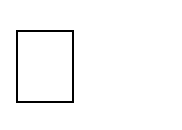 Качество воспитательно-образовательного процесса; Качество работы с родителями;Качество работы с педагогическими кадрами; Качество предметно-пространственной среды.IV.I. Образовательная программа ГБДОУ «Детский сад №28 «Беркат»В ДОУ реализуются современные образовательные программы и методики дошкольногообразования,используютсяинформационныетехнологии,создана комплексная		система	планирования	образовательнойдеятельности		с		учетом направленностиреализуемой		образовательнойпрограммы,возрастных особенностей	воспитанников,		которая		позволяетподдерживать			качество подготовкивоспитанниковкшколенадостаточновысокомуровне.Содержание программы	соответствует	основным		положениямвозрастнойпсихологиии дошкольнойпедагогики;	выстроеносучетомпринципа возможностямии особенностямивоспитанников,спецификойивозможностямиобразовательных областей.Программа основана на комплексно-тематическом принципе построения образовательного процесса; предусматривает решение программных образовательных задач в совместной деятельности взрослого и детей, и самостоятельной деятельности детей не только в рамках организованной образовательной деятельности, но и при проведении режимных моментов в соответствии со спецификой дошкольного образования. Программа составлена в соответствиисобразовательнымиобластями:«Физическоеразвитие»,«Социально - коммуникативное развитие», «Познавательное развитие», «Художественно - эстетическое развитие», «Речевое развитие». Реализация каждого направления предполагает решение специфических задач во всех видах детской деятельности, имеющих место в режиме дня дошкольного учреждения: режимные моменты, игровая деятельность; специально организованные традиционные мероприятия; индивидуальная и подгрупповая работа; самостоятельная деятельность; проектная деятельность, опыты и экспериментирование.Содержание образовательного процесса в ДОУ определяется образовательной программой дошкольного образования, разрабатываемой, принимаемой и реализуемой им самостоятельно в соответствии с федеральным государственным образовательным стандартом дошкольного образования, основной общеобразовательной программы дошкольного образования, рекомендованной Министерством образования Российской Федерации.Организация воспитательно-образовательного процесса в ГБДОУ «Детский сад №28 «Беркат» осуществлялась в условиях реализации Основной образовательной программы дошкольного образования «От рождения до школы» под редакцией Н.Е Вераксы, Т.С. Комаровой, М. А. Васильевой, с дополнительной Программой «Воспитания», утвержденной приказом заведующего ДОУ, и на основе Федерального государственного образовательного стандарта дошкольного образования, утвержденного приказом Министерства образования и науки Российской Федерации от 17 октября 2013г. №1155. Парциально использовались программы:- «Мой край родной» З. В. Масаевой- программа «Физическая культура в детском саду» Л.И. Пензулаевой     - «Безопасность» К.Ю. Белой      - «Юный Эколог» Николаевой С.Н.     - «Экономическое воспитание дошкольников»Цели Программы:	Создание благоприятных условий для полноценного проживания ребёнком дошкольного детства, формирование основ базовой культуры личности, всестороннее развитие психических и физических качеств в соответствии с возрастными и индивидуальными особенностями, подготовка к жизни в современном обществе, к обучению в школе, обеспечение безопасности жизнедеятельности дошкольника.Прогнозируемый педагогический результат представлен в виде целевых ориентиров. На основе ООП ДОразработаны рабочие программы воспитателей во всех возрастных группах и рабочие программы узких специалистов.Анализ реализации образовательной Программы:Образовательная Программа ДОУ в 2021г. полностью реализована, что свидетельствует о правильности выбора коллективом стратегии развития ДОУ, его приоритетов и ориентиров на конечные результаты:- повысилось качество образования;- безболезненно проходит процесс адаптации детей к ДОУ; - дети проявляют высокую познавательную активность,-выполнение федерального государственного образовательного стандарта прослеживается по всем направлениям;- коллектив ДОУ работает над тем, чтобы повысить авторитет у родителей воспитанников.Поставленные задачи были выполнены в результате того, что вДОУ:-  скоординирована административно-хозяйственная система работы;-  созданы необходимые условия для успешного развития личности ребенка и каждого взрослого в единой воспитательно-образовательной системе;-  проведена  работа по повышению педагогического мастерства педагогов.IV.II. Педагогические технологии:Проектный метод;Здоровье сберегающие технологии;информационно – коммуникационные технологии;игровые технологии.В ДОУ проводились мероприятия, направленные на повышение эффективности воспитательного процесса, совместно с социальными партнерами с учетом ограничительных мер связанных с профилактикой  распространения новой коронавируснойинфекции.Дошкольное учреждение осуществляет преемственность с МБОУ СОШ № 3 с. Гойты. Совместно со школой разработан план мероприятий, предусматривающий тесный контакт воспитателей и учителей начальной школы, воспитанников дошкольного учреждения и учеников первого класса:Отслеживалась адаптация выпускников детского сада;Проводиласьдиагностикаготовностидетейкшколе;Воспитательно-образовательный процесс строится на основе режима дня, утвержденного заведующим, который устанавливает распорядок бодрствования и сна, приема пищи, гигиенических и оздоровительных процедур, организацию организованной образовательной деятельности, прогулок и самостоятельной деятельности воспитанников.Планируя и осуществляя воспитательно-образовательный процесс, педагогический коллектив опирается на нормативные документы:- Федеральный Закон от 29.12.2012г.№273-ФЗ «Об образовании в РФ» с изменениями от 8 декабря 2020 года.- Постановление Главного государственного санитарного врача РФот 28.09.2020г. № 28 «Об утверждении санитарных правил СП2.4.3648-20 СанПиН 2.4.1.3049-13«Санитарно-эпидемиологические требования к организации воспитания и обучения, отдыха и оздоровления детей и молодежи»Постановление Главного государственного санитарного врача РФот 27.10.2020г.№ 32 «Об утверждении санитарно-эпидемиологических правил и норм СанПиН 2.3/2.4.3590-20 «Санитарно-эпидемиологические требования к организации общественного питания населения»Приказ Минобрнауки РФ от 17.10.2013 г. №1155 «Об утверждении федерального государственного образовательного стандарта дошкольного образования».Реализация плана предполагает учет принципа интеграции образовательных областей в соответствии с возрастными возможностями и особенностями воспитанников, спецификой и возможностями образовательных областей.Основной формой работы в возрастных группах является занимательная деятельность: дидактические игры, игровые ситуации, экспериментирование, проектная деятельность, беседы и др.Продолжительность учебного года с сентября по май.Образовательный процесс в ДОУ предусматривал решение программных образовательных задач в рамках модели организации воспитательно-образовательногопроцесса.В детском саду функционирует психолого-педагогическийконсилиум (ППк), состоящий из педагогов-психологов, учителей–логопедов и учителей дефектологов. Которые, в свою очередь, обеспечивают качество коррекционной работы по устранению различного рода недостатков в развитии у детей с ограниченными возможностями здоровья (ОВЗ).На основании медико-педагогического обследования составлены карты развития детей, определены группы детей. Составлены планы взаимодействия с воспитателями, специалистами, родителями.Составлено перспективноепланирование по речевому и психологическому развитию и воспитанию детей. Формы коррекционной работы педагога-психолога, учителя–логопеда и учителя – дефектолога носят как индивидуальный, так и подгрупповой характер.В2021году,поитогамдиагностикибыливыявлены20воспитанниковсОВЗ, нуждающиеся в коррекционной работе. Из них:ЗПР-11детейСиндром Дауна	 - 1ребенокнарушение речи различной тяжести     - 8детейОбучение детей с ОВЗ ведется по разработанным специальным индивидуальным (коррекционным) программам.IV.III. Дополнительное образование         Потенциал дополнительного образования используется для построения единого образовательного пространства (педагоги, дети, родители, профессиональные сообщества), обеспечивает повышение качества образовательных услуг. С октября 2021 года для воспитанников старших, подготовительной к школе групп введена программа дополнительного образования «Веселая школа». Программа модифицированная, составлена на основе программы «Подготовка к школе» из серии «Преемственность», авторы Н. А. Федосова, Т. С. Комарова, С.С. Колесина и др.Актуальность и новизна программы  Веселая школа» направлена на решение вопросов выравнивания стартовых возможностей дошкольников с учетом проблемы разного уровня подготовленности  детей, затрудняющего их адаптацию к условиям школьной жизни.Созданная система в детском саду помогает дошкольникам реализовать свои способности под руководством опытных воспитателей. При этом решаются основные задачи по выявлению способных и одаренных детей, созданию максимально благоприятных условий для разностороннего развития детей, разработке и внедрению нового содержания образования, педагогических технологий, созданию условий дошкольникам для реализации их творческих способностей. Занятия в «Веселой школе» проводятся в форме кружковой работы в режимные моменты (бесплатно).Вывод: таким образом, по результатам проведенной психологической диагностики по подготовке детей к обучению в школе, выявлена положительная динамика, исходя из этого, следует, что воспитанники старших групп потенциально готовы к поступлению в школу.Оценка качества кадрового обеспеченияДетский сад укомплектован педагогами на 100 процентов согласно штатному расписанию. Всего работают 52 человека. Педагогический коллектив Детскогосада насчитывает  21специалиста. Соотношение воспитанников, приходящихся на 1 взрослого:воспитанник/педагоги–11/1;воспитанники/всесотрудники–4,3/1.На 30.12.2021 года-1педагог проходит обучение в ВУЗе по педагогической специальности.Из 21 педагогического работника детского сада все соответствуют квалификационным требованиям проф.стандарта «Педагог». Их должностные инструкции соответствуют трудовым функциям, установленнымпрофстандартом «Педагог».Образовательный уровеньпедагоговДиаграмма с характеристиками кадрового состава Детского садаВ 2021году педагоги Детского сада приняли участие:- В январе 2021г. три педагога  прошли курсы повышения квалификации по программе «Воспитатель в дошкольном образовании. Психолого – педагогическое сопровождение развития детей в условиях реализации ФГОС»- В апреле 2021г. четыре педагога прошли аттестацию на соответствие занимаемой должности.- В мае 2021г. все педагоги прошли КПК по программе «Оказание первой доврачебной помощи в образовательной организации»- В 2021г. педагоги – специалисты (психологи, логопеды, дефектологи) прошли курсы повышения квалификации по  программам:«Психолого-педагогические аспекты проф. компетентности пед. работников в условиях реализации ФГОС»;«Организация работы с обучающимися с ОВЗ в соответствии с ФГОС ДО»«Педагогика и психология специального (дефектологического) образования»В декабре учитель – логопед  Кубаева З. Р. прошла повышение квалификациипо дополнительной профессиональной программе «Тьюторское сопровождение дошкольников согласно ФГОС ДО и профессионального стандарта «Специалист в области воспитания»»- В декабре вновь принятый сотрудник на должность воспитателя прошел проф. переподготовку по программе «Воспитатель дошкольного образования»Курсы повышения квалификации у педагогов составляют 100%. Кроме этого педагоги проходят обучение, участвуют в методических объединениях, посещая семинары, тренинги, педагогические часы, мастер-классы.Педагоги постоянно повышают свой профессиональный уровень, эффективно участвуют в работе методических объединений,  знакомятся с опытом работы своих коллег и других дошкольных учреждений, а также само развиваются. Все это в комплексе дает хороший результат в организации педагогической деятельности и улучшении качества образования и воспитания дошкольников.В 2021году в связи с ограничительными мерами по предотвращениюраспространения корона вируснойинфекциипедагогииспользоваливработе дистанционные образовательные технологии.Оценка учебно-методического и библиотечно-информационного обеспеченияВ ДОУ библиотека является составнойчастью методическойслужбы. Библиотечный фонд располагается в методическом кабинете, кабинетах специалистов, группах детского сада. Библиотечный фонд представлен методическойлитературойповсемобразовательнымобластямосновнойОбщеобразовательнойпрограммы,детскойхудожественнойлитературой,периодическимиизданиями,атакжедругимиинформационнымиресурсамина различных электронных носителях. В каждой возрастной группе имеется банкнеобходимыхучебно-методическихпособий,рекомендованныхдляпланирования воспитательно-образовательной работы в соответствии с обязательной частью ООП.Работа методического кабинета удовлетворяет потребности педагогического коллектива в оперативном предоставлении необходимой информации, методического материала, способствует их максимально эффективному внедрению в образовательный процесс.Оборудование и оснащение методического кабинета достаточно для реализации образовательных программ. В методическом кабинете созданы условия для возможности организации совместной деятельности педагогов. Оформлена подписка для педагогов на периодическое издание «Берийн беш».Однако кабинет недостаточно оснащен техническим и компьютерным оборудованием.Информация выступает сегодня как один из главных ресурсов, поэтому информационно-аналитическая деятельность является одним из основных инструментов управления дошкольным учреждением. Информация нужна всем: руководителю, сотрудникам, родителям, населению, заинтересованным организациям и т.д.В ДОУ активно создается единая информационная образовательная среда: e-mail:berkat28@mail.ruсайт-ds-goity.ruДоступ в Интернет дал возможность начать работу по внедрению в ДОУ электронного документооборота (осуществлять рассылку исходящих документов, планировать маршруты передвижения электронных документов и контролировать их исполнение, преобразовывать бумажные документы в электронную форму, осуществлять доставку документов в различные организации посредством электронной почты)-Официальный сайт и страничка ДОУ в социальной сети позволяет родителям получать информацию о жизни ДОУ, реализуемых программах, приоритетах, планируемых мероприятиях и дает возможность обратной связи.-Является источником информации учебного, методического и воспитательного характера.-Обеспечивает доступность информации о ДОУ широкому кругу участников образовательного процесса (родителям, социальным партнёрам) и потенциальным потребителям услуг.-Популяризирует деятельность ДОУ, позволяет осуществлять обмен опытом с передовыми ДОУ.Функционирование информационной образовательной среды в ДОУ для организации управленческой, методической и педагогической деятельности обеспечивается техническими средствами, сетевыми и коммуникационными устройствами:Персональныйкомпьютер–5 Телевизоры - 20ПриставкаDVD-5Синтезатор-1Принтер–4Мультимедийныйпроектор–1 экран для проецирования - 1Компьютеры,предназначенныедляуправленческойдеятельности,имеютвыходв интернет.Для полноценного обеспечения информационной открытости в ДОУ оформлены и постоянно обновляются информационные стенды, родительские уголки, выставки.Выводпо разделу:ГБДОУ обеспечено современной связью, это одно из важнейших звеньев информационно-образовательной среды, обеспечивающее необходимое качество образования и предоставление необходимых условий для развития всех субъектов образовательного процесса.Оценка качества материально-технической базыВ детском саду сформирована материально-техническая база для реализации образовательных программ, жизнеобеспечения и развития детей в полномсоответствии с требованиями СанПин.В детском саду оборудованы помещения:Групповые помещения–5;Кабинет заведующего– 1;Методический кабинет–1;Музыкальный зал–1;Физкультурный зал–1;пищеблок– 1;прачечная–1;медицинский кабинет– 1;физио кабинет– 1;изолятор –1.Кабинет педагога–психолога-1Кабинет учителя–дефектолога - 1учителя–логопеда–1Двор ДОУ оборудован игровыми площадками для досуга и образовательнойдеятельности детей;- спортивная площадка- прогулочные площадки- беседки для всех возрастных группЭкологическая тропаУчасток для занятий по обучению ПДДсадово–огородные участки для всех возрастных группПри создании предметно-развивающей среды воспитатели учитывают возрастные, индивидуальные особенности детей своей группы. Оборудованы групповые комнаты, включающие игровую, познавательную, обеденную зоны.Материально-техническое состояние Детского сада и территории соответствует действующимсанитарнымтребованиямкустройству,содержаниюиорганизациирежима работы в дошкольных организациях, правилам пожарной безопасности, требованиям охраны труда.Обеспечение безопасности ГБДОУ «Детский сад №28 «Беркат»Здание ГБДОУ оборудовано тревожной кнопкой, что позволяет оперативновызвать наряд вневедомственной охраны в случае чрезвычайной ситуации, а также установлены16 видеокамер, по периметру здания снаружи, и внутри здания – в каждой возрастной группе.Обеспечение условий безопасности в ГБДОУ выполняется согласно локальным нормативно-правовым документам.Имеются планы эвакуации.С вновь принятыми сотрудниками проводится вводный инструктаж, противо-пожарный инструктаж, по антитеррористической безопасности и инструктаж по мерам электробезопасности.На обоих этажах ДОУ и во дворе на специальном противопожарном щите имеются первичные средства пожаротушения, в том числе огнетушители –14шт.Оборудована автоматическая система оповещения на случай пожара (пожарная сигнализация).Руководством ДОУ составлены договора на обслуживание указанных систем с соответствующими организациями.Ежедневно ответственными лицами осуществляется контроль с целью своевременного устранения причин, несущих угрозу жизни и здоровью воспитанников и работников.Территория ГБДОУпо всему периметру ограждена металлическим забором. Прогулочные площадки поддерживаются в хорошем санитарном состоянии и содержании.Подъездная	дорога	к	ДОУ	оборудована	необходимыми	знаками дорожного движения и указателями.С воспитанниками дошкольных групп регулярно проводятся беседы, занятия по ОБЖ, развлечения по соблюдению правил безопасности на дорогах. Обучающие эвакуационные мероприятия с воспитанниками и сотрудниками на случай экстренной ситуации.Вывод: в ГБДОУ соблюдаются правила по охране труда, обеспечивается безопасность жизнедеятельности воспитанников и сотрудников.Оценка качества медицинского обеспечения ДОУ, системы охраны здоровья воспитанниковВдетскомсадуимеетсямедицинскийблок,которыйпосоставупомещенийи их площади соответствует санитарным правилам.Сюда входит:Медицинский кабинет,Процедурный кабинетизоляторМедицинский кабинет оснащен всем необходимым оборудованием:облучатель бактерицидныйшкаф для хранения лекарственных средстваптечка для оказания неотложной помощипротивопедикулезный наборведра с педальной крышкой для мусора «А» и «В»ростомервесы электронныекушеткадинамометр ручной детскийтонометр с детской манжеткойфонендоскоплоткиемкость-контейнер для дезинфекции инструментариев и использованных шприцев, и игл.Основным источником сведений о состоянии здоровья воспитанников служат результаты обязательных медицинских осмотров.Медицинский персонал на ряду с администрацией и педагогическим персоналом учреждения несет ответственность за проведение лечебно-профилактическихмероприятий, соблюдение санитарно-гигиенических норм, режима и качество питания воспитанников.Проводится профилактика гриппа и ОРВИ. Дети получают витамины,которые способствуют правильному течению обменных процессов, оказывают положительное влияние на состояние нервной системы, процесс кроветворения и защитных сил организма: Ревит, Аскорбиновую кислоту, в качестве дополнительного источника отвар Шиповника.Используются все организованные формы занятий физическими упражнениями с широким включением подвижных игр, спортивных упражнений с элементами соревнований, а также пешеходные прогулки, экскурсии. Под руководством медицинского работника проводится физкультурно-оздоровительная работа: комплекс закаливающих процедур с использованием природных факторов (солнце, воздух, вода), полоскание солевым, чесночным раствором, настойкой календулы.	Закаливание детского организма проводится систематически во все времена года.В ДОУ проводятся следующие оздоровительные мероприятия:закаливающие процедуры (точечный массаж, полоскание горла солевыми чесночным растворами, оздоровительный бег, дыхательная гимнастика);самомассаж;воздушные, солнечные ванны;босо хождение на утренней гимнастике и физкультурных занятиях;гимнастика пробуждение после сна на постелях под музыку и хождение босиком по массажному коврику.Медицинской сестрой ДОУ ведется учет и анализ общей заболеваемости воспитанников,анализпростудныхзаболеваний,осуществляетсяежедневный утренний осмотр и необходимый контроль состояния здоровья детей.Совместно с детской поликлиникой осуществляется лечебно-профилактическая помощь детям, даются рекомендации родителям по укреплению здоровья детей и предупреждению вирусных, инфекционных заболеваний, проводится совместная работа с педагогическим коллективом по реабилитации детей вусловиях детского сада.Оздоровительная работав ДОУ проводится на основе нормативно –правовых документов:ФЗ №52 «О санитарно-эпидемиологическом благополучии населения».СанПиН 2.4.1.3049-13«Санитарно-эпидемиологическиетребованияк устройству, содержанию и организации режима работы дошкольных организаций».В ДОУ создан комплекс гигиенических, психолого-педагогических ифизкультурно – оздоровительных системных мер, обеспечивающих ребенкупсихическое и физическое благополучие, комфортную моральную и бытовую среду.Для занятий с детьми в спортивном зале имеется достаточное количество разнообразного спортивно-игрового оборудования.Педагогами проводятся как традиционные, так и нетрадиционные физкультурные занятия: дыхательная гимнастика, пальчиковая гимнастика. На физкультурных занятиях осуществляется индивидуально-дифференцированный подход к детям.  При определении нагрузок учитывается уровень физической подготовки и здоровья. Систематически проводятся утренняя гимнастика, закаливание, подвижные игры на прогулке, физкультминутки на занятиях, физкультурные праздники и развлечения. Медицинское обслуживание воспитанников проводится по трем направлениям:оздоровительная работа;лечебно-профилактическая работа;организационно-методическая работа.В осенне-зимний период осуществляются мероприятия по подготовке детского организма к сезонным инфекциям (противо гриппозная профилактика, прививка против гриппа, витаминная терапия). Весь детский контингент ДОУ привит согласно возрастным и индивидуальным особенностям, плану-графику прививок.Для родителей проводились консультации «Профилактика гриппа и ОРВИ»,«Профилактика острых кишечных инфекций», оформлялись стенды с материалами на тему профилактики и предотвращения инфекционных заболеваний, оказанию первой помощи.В части санэпиднадзора за состоянием сотрудников ДОУ, следует отметить, что все сотрудники регулярно – ежегодно проходят медицинский осмотр.Случаев травматизма и пищевых отравлений среди воспитанников за 2021год не выявлено.Сравнительный анализ заболеваемости и посещаемость детей за 2021 календарные годы.Оценка качества организации питанияВ дошкольном образовательном учреждении организовано 3-хразовоепитание детей на основании 10 дневного меню в соответствии с требованиями СанПиН 2.4.1.3049-13;  интервал между приёмами пищи не превышает 4 часов во всех возрастных группах.Питание детей организовано с учётом следующих принципов:Выполнение режима питания;Калорийность питания, ежедневное соблюдение норм потребления продуктов;Гигиена приёма пищи;Индивидуальный подход к детям во время питания;Правильность расстановки мебели.Ежедневно для контроля над организацией питания в соответствии с требованиями санитарных правил качественного и безопасного горячего питания воспитанников в ДОУ проводится бракераж и делается запись в журналебракеража готовой продукции.Организация питьевого режима соответствует требованиям СанПиН. ВЕжедневный рацион детей включаются овощи, рыба, мясо, куры, молочные продукты, фрукты.Анализ выполнения норм питания проводится ежемесячно. Меню обеспечивает:Сбалансированность детского питания;Удовлетворенность суточной потребности детей в белках, жирах и углеводах;Суточные нормы потребления продуктов.Оценку качества готовых блюд, кулинарного изделия осуществляет бракеражная комиссия. Выдача готовой пищи осуществляется только после проведения данного контроля.Оценка медико-социального обеспечения показала его соответствие к предъявляемым требованиям.Оценка функционирования внутренней системы оценки качества образованияЦелью системы оценки качества образования является установление соответствия качества дошкольного образования в ДОУ федеральному государственномуОбразовательному стандарту дошкольного образования. Реализация внутренней системы оценки качества образования осуществляется в ДОУ на основеВнутреннего контроля и мониторинга.В Детском саду утверждено положение о внутренней системе оценки качества образования от 19.12.2020г.Внутренний контроль осуществляется в виде плановых или оперативных проверок и мониторинга. Контроль в виде плановых проверок осуществляется всоответствие с утверждённым годовым планом, оперативным контролем на месяц, который доводится до всех членов педагогического коллектива. Результаты внутреннего контроля оформляются в виде справок, отчётов. Информация о результатах контроля доводится до работников ДОУ в течение 7 дней с момента завершения проверки. По итогам контроля в зависимости от его формы, целей и задач, а также с учётом реального положения дел проводятся заседания педагогического совета и административные совещания, педагогические планерки. При проведении внутренней оценке качества образования изучается степень удовлетворённости родителей качеством образования в ДОУ на основаниианкетированияродителей,опроса.С целью информирования родителей об организации образовательнойдеятельности в  ДОУ оформлены информационные стенды, информационные уголки для родителей в группах.Состояние здоровья и физического развития воспитанников удовлетворительные. 89%  детей успешно освоили образовательную программу дошкольного образования в своей возрастной группе. Воспитанники старшей группы показали высокие показатели готовности к школьному обучению.В течение года воспитанники Детского сада успешно участвовали в конкурсах и мероприятиях различного уровня.В период с 12.10.2021 по 19.10.2021 проводилось анкетирование 97 родителей, получены следующие результаты:Доля получателей услуг, положительно оценивающих доброжелательность и вежливость работников организации, – 85 %;Доля получателей услуг, удовлетворенных компетентностью работников организации, – 85%;Доля получателей услуг, удовлетворенных материально-техническим обеспечением организации, – 95 %;доля получателей услуг, удовлетворенных качеством предоставляемых образовательных услуг,–95%;доля получателей услуг, которые готовы рекомендовать организацию родственникам и знакомым, – 95 процента.Анкетированиеродителейпоказаловысокуюстепеньудовлетворенности качеством предоставляемых услуг.Мониторинг качества образовательной деятельности в 2021году показал хорошую работу педагогического коллектива по всем показателям даже с учетом некоторых организационных сбоев, вызванных применением дистанционных технологий.Вывод: Система внутренней оценки качества образования функционирует в соответствии с требованиями действующего законодательства.Таким образом, на основе самообследования деятельности ДОУ, представленной в аналитической части отчёта, можно сделать вывод, что в ДОУ созданаразвивающая образовательная среда, представляющая собой систему условий социализации и индивидуализации воспитанников нашего детского сада.Результаты анализа показателей деятельности организацииДанные приведены по состоянию на 30.12.2021.Выводы  по итогам самообследования  образовательного учрежденияАнализ показателей указывает на то, что Детский сад имеет достаточнуюинфраструктуру,  которая соответствует требованиям СП 2.4.3648-20 «Санитарно - эпидемиологические требования к организации воспитания и обучения, отдыха и оздоровления детей и молодежи» и позволяет реализовывать образовательные  программы в полном объеме в соответствии с ФГОС ДО.Организация педагогического процесса отмечается гибкостью, ориентированностью на возрастные и индивидуальные особенности детей, что позволяет осуществить личностно-ориентированный подход к детям.Содержание образовательно-воспитательной работы соответствует требованиям социального заказа (родителей), обеспечивает обогащенное развитие детей за счет использования базовой и дополнительных программ;Детский сад укомплектован достаточным количеством педагогических и иных работников, которые имеют высокую квалификацию и регулярно проходят повышение квалификации, что обеспечивает результативность образовательной деятельности.Материально-техническая база, соответствует санитарно-гигиеническим требованиям.Запланированная  воспитательно-образовательная работа выполнена в полном объеме.Заведующий:	Т.Д. АмерхаджиеваНаименованиеобразовательной организацииГосударственное бюджетное дошкольное образовательное учреждение  «Детский сад№ 28 «Беркат» (ГБДОУ Детский сад №28«Беркат»)РуководительАмерхаджиева Таиса ДукваховнаАдрес организации366502 ЧР Урус-Мартановскиймуниципальный район, село Гойты, ул. П. Бубаева, б/нТелефон,факс8 (928) 015 72 46АдресэлектроннойпочтыBerkat28@mail.ruУчредительКомитет Правительства ЧР по дошкольному образованиюДатасоздания2013 годУчредительная документацияЛицензияОт 12.10.2015№2215,серия20Л02№ 0000573Свидетельство о внесении записи в ЕГРЮЛр/н (ОГРН) 1132033000263Устав ДОУОт 19.08.2015г. № 44-одСвидетельство о государственной регистрации права безвозмездного пользования на земельный участокрег. №20-20-07/101/2013-815 от 01.10.2013г.Сан –Эпид. заключение на образовательнуюдеятельность№ 20.ЧР.55.000.М.000513.12.14 от 29.12.2014г.Лицензиянаосуществление медицинской деятельности№ ЛО-95-01-000668 от 29.10.2015г.Состав семьиКоличество семейПроцент от общего количества семей воспитанниковПолная212100%Неполная с матерью00%Неполная с отцом00%Оформлено опекунство00%Количество детей в семьеКоличество семейПроцент от общего количества семей воспитанниковОдин ребенок0  0%Два ребенка3717%Три ребенка и более17583%№ДолжностьФИОКурирует направление и виды деятельностиОбразованиепо дипломуСтажСтаж№ДолжностьФИОКурирует направление и виды деятельностиОбразованиепо дипломуАдминистративныйПедагоги-ческий/общий1.ЗаведующийТаиса Дукваховна АмерхаджиеваОбеспечение:кадровых, материально-технических, финансовых,психолого-педагогических условий для полноценногофункционированияГБДОУ;реализации в полном объеме образовательных программ;соответствия качестваподготовки обучающихсяустановленным требованиям;безопасных условий пребывания работников в ГБДОУЧеченский государственный педагогический институт, по специальности – учитель начальных классов1992г.180/182.Зам. зав.   по УВРБайсугурова Малика ХажбекаровнаОбеспечение качества предоставления образовательных услугКГИК, по  спец. – организация и методика культурно просветительной работы. 1985г.8лет0/343.Зам. зав. по АХЧИбрагимов СолтаВахидовичОбеспечение технических и хозяйственных условий работы ДОУСреднее60/23ЛьготаКоличество детейПрием детей в ДОУ на льготных условияхПрием детей в ДОУ на льготных условияхМногодетные семьи12Дети с ограниченными возможностямиздоровья20Дети–инвалиды, пребывающие в ДОУ набесплатной основе12Плата за присмотр и уход в ДОУПлата за присмотр и уход в ДОУМногодетные семьи200Компенсация родительской платыКомпенсация родительской платы20%5950%6070% 81Уровеньразвития воспитанников в рамкахцелевыхориентировВысокийВысокийСреднийСреднийНизкийНизкийИтогУровеньразвития воспитанников в рамкахцелевыхориентировКол- во%Кол- во%Кол- во%Кол- воУровеньразвития воспитанников в рамкахцелевыхориентиров1114877334319231Качество освоенияОбразовательныхобластей4821154672912231ДолжностьСпециалисты(единиц)ВозрастВозрастВозрастВозрастСтажСтажСтажСтажОбразованиеОбразованиеОбразованиеКатегорияКатегорияКатегорияКатегориядо3030- 4030- 40Более40До5лет5- 10лет10-20летболее 20высшеен/высшееСреднееспециальноеб/ксзд1кВкПедагог-психолог21111122Учитель-логопед21111122Учитель-дефектолог21111122Инструкторпо физическойкультуре11111Педагогдополнительного образования111111Воспитатели1122612991111-Музыкальныйруководитель21122112ИТОГО:2177104714161421-Основныепоказатели2020г.2021г.Пропуск по болезни в среднем (общаязаболеваемость)4%  5%% часто болеющие дети (ЧБД)0%  0%Средняя посещаемость %96%95%ПоказателиЕдиница измеренияКоличествоОбразовательнаядеятельностьОбразовательнаядеятельностьОбразовательнаядеятельностьОбщее количество воспитанников, которые обучаются по программе дошкольного образованияВ том числе обучающиеся:человек231В режиме полного дня (8–12часов)человек231В режиме кратковременного пребывания (3–5часов)человек0В семейной дошкольной группечеловек0По форме семейного образования с психолого-педагогическим сопровождением, которое организует детский садчеловек0Общее количество воспитанников в возрасте до трех летчеловек30Общее количество воспитанников в возрасте от трех до восьми летчеловек201Количество (удельный вес) детей от общей численности воспитанников, которые получают услуги присмотра и ухода, в том числе в группах:человек(%)231(100%)8–12-часового пребываниячеловек(%)231(100%)12–14-часового пребываниячеловек(%)0(0%)Круглосуточного пребываниячеловек(%)0(0%)Численность (удельный вес) воспитанников с ОВЗ от общей численности воспитанников, которые получают услуги:человек(%)20(9%)По коррекции недостатков физического, психического развитиячеловек(%)20(9%)Обучению по образовательной программе дошкольного образованиячеловек(%)20(9%)Присмотру и уходучеловек(%)20(9%)Средний показатель пропущенных по болезни дней на одного воспитанникадень28Общая численность пед. работников, в том числе количество пед. работников:человек21С высшим образованиемчеловек16С высшим образованием педагогической направленности (профиля)человек10Средним профессиональным образованиемчеловек4Средним профессиональным образованием педагогической направленности (профиля)4Количество (удельный вес численности) педагогических работников, которым по результатам аттестации присвоена квалификационная категория, в общей численности педагогических работников, в том числе:человек(%)0(0%)С высшейчеловек(%)0(0%)первойчеловек(%)0(0%)Количество (удельный вес численности) педагогических работников в общей численности педагогических работников, педагогический стаж работы которых составляет:человек(%)7(33%)До5летчеловек(%)7(33%)Больше30летчеловек(%)0(0%)Количество (удельный вес численности) педагогических работников в общей численности педагогических работников в возрасте:человек(%)7(33%)До30летчеловек(%)7(33%)От 55летчеловек(%)0(0%)Численность (удельный вес) педагогических иадминистративно-хозяйственных работников, которые за последние 5 лет прошли повышение квалификации или профессиональную переподготовку, от общей численности таких работниковчеловек(%)21(100%)Численность (удельный вес) педагогических иадминистративно-хозяйственных работников, которые прошли повышение квалификации по применению в образовательном процессе ФГОС, от общей численности таких работниковчеловек(%)21(100%)Соотношение «педагогический работник/воспитанник»человек/чело век11/1Наличие в детском саду:да/нетдаМузыкального руководителяда/нетдаИнструктора по физической культуреда/нетдаучителя-логопедада/нетдалогопедада/нетнетучителя-дефектологада/нетдапедагога-психологада/нетдаИнфраструктураИнфраструктураИнфраструктураОбщая площадь помещений, в которых осуществляется образовательная деятельность, в расчете на одного воспитанникакв.м1.9Площадь помещений для дополнительных видов деятельности воспитанниковкв.м404.5Наличие в детском саду:да/нетдаФизкультурного залада/нетдаМузыкального залада/нетдаПрогулочных площадок, которые оснащены так, чтобы обеспечить потребность воспитанников в физической активности и игровой деятельности на улицеда/нетда